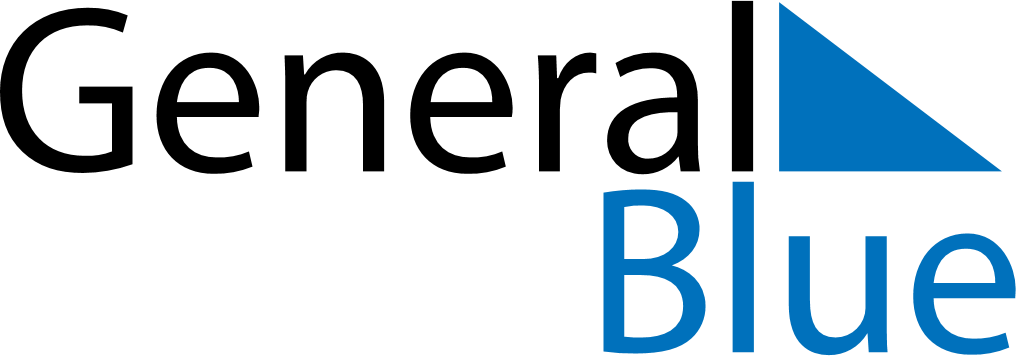 November 2024November 2024November 2024November 2024November 2024November 2024Al Ghuwayriyah, QatarAl Ghuwayriyah, QatarAl Ghuwayriyah, QatarAl Ghuwayriyah, QatarAl Ghuwayriyah, QatarAl Ghuwayriyah, QatarSunday Monday Tuesday Wednesday Thursday Friday Saturday 1 2 Sunrise: 5:43 AM Sunset: 4:53 PM Daylight: 11 hours and 10 minutes. Sunrise: 5:44 AM Sunset: 4:52 PM Daylight: 11 hours and 8 minutes. 3 4 5 6 7 8 9 Sunrise: 5:44 AM Sunset: 4:52 PM Daylight: 11 hours and 7 minutes. Sunrise: 5:45 AM Sunset: 4:51 PM Daylight: 11 hours and 6 minutes. Sunrise: 5:46 AM Sunset: 4:51 PM Daylight: 11 hours and 4 minutes. Sunrise: 5:46 AM Sunset: 4:50 PM Daylight: 11 hours and 3 minutes. Sunrise: 5:47 AM Sunset: 4:49 PM Daylight: 11 hours and 2 minutes. Sunrise: 5:48 AM Sunset: 4:49 PM Daylight: 11 hours and 1 minute. Sunrise: 5:48 AM Sunset: 4:48 PM Daylight: 11 hours and 0 minutes. 10 11 12 13 14 15 16 Sunrise: 5:49 AM Sunset: 4:48 PM Daylight: 10 hours and 58 minutes. Sunrise: 5:50 AM Sunset: 4:47 PM Daylight: 10 hours and 57 minutes. Sunrise: 5:50 AM Sunset: 4:47 PM Daylight: 10 hours and 56 minutes. Sunrise: 5:51 AM Sunset: 4:46 PM Daylight: 10 hours and 55 minutes. Sunrise: 5:52 AM Sunset: 4:46 PM Daylight: 10 hours and 54 minutes. Sunrise: 5:53 AM Sunset: 4:46 PM Daylight: 10 hours and 53 minutes. Sunrise: 5:53 AM Sunset: 4:45 PM Daylight: 10 hours and 52 minutes. 17 18 19 20 21 22 23 Sunrise: 5:54 AM Sunset: 4:45 PM Daylight: 10 hours and 50 minutes. Sunrise: 5:55 AM Sunset: 4:45 PM Daylight: 10 hours and 49 minutes. Sunrise: 5:55 AM Sunset: 4:44 PM Daylight: 10 hours and 48 minutes. Sunrise: 5:56 AM Sunset: 4:44 PM Daylight: 10 hours and 47 minutes. Sunrise: 5:57 AM Sunset: 4:44 PM Daylight: 10 hours and 46 minutes. Sunrise: 5:58 AM Sunset: 4:44 PM Daylight: 10 hours and 45 minutes. Sunrise: 5:58 AM Sunset: 4:43 PM Daylight: 10 hours and 45 minutes. 24 25 26 27 28 29 30 Sunrise: 5:59 AM Sunset: 4:43 PM Daylight: 10 hours and 44 minutes. Sunrise: 6:00 AM Sunset: 4:43 PM Daylight: 10 hours and 43 minutes. Sunrise: 6:01 AM Sunset: 4:43 PM Daylight: 10 hours and 42 minutes. Sunrise: 6:01 AM Sunset: 4:43 PM Daylight: 10 hours and 41 minutes. Sunrise: 6:02 AM Sunset: 4:43 PM Daylight: 10 hours and 40 minutes. Sunrise: 6:03 AM Sunset: 4:43 PM Daylight: 10 hours and 40 minutes. Sunrise: 6:04 AM Sunset: 4:43 PM Daylight: 10 hours and 39 minutes. 